All Japan Student’s Assembly 2013 東日本予選日時：6月9日（日）場所：東洋大学第一校舎　OC/CC部屋：1205教室（2階）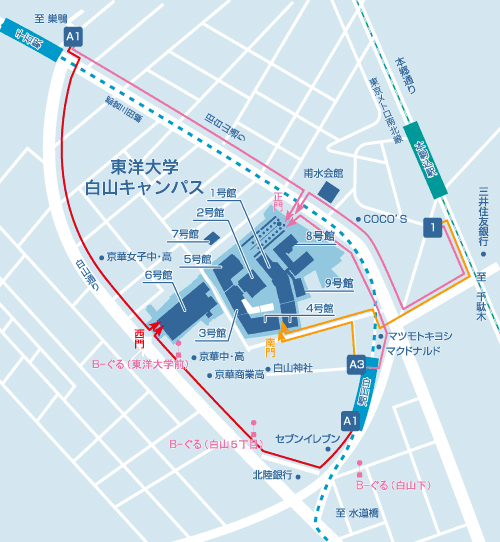 アクセス：都営三田線白山駅を降車した後A3出口から地上へ出てください。A3出口から正門のルートに運営員が立っておりますのでそちらの誘導に従ってお進みください。受付はOC/CC部屋（1205）の前にございます。Time Table：8:50~9:10     Gathering9:30~10:00    Opening Ceremony10:00~10:20   Movement10:20~13:30   Discussion113:30~15:00   Lunch Time15:00~15:15   Announcement15:15~15:35   Movement15:35~18:45   Discussion218:45~20:30　 Judging Time20:30~20:45   Announcement20:45~21:00   Closing Ceremony21:00         All Over諸注意：・参加費は1人800円となっております。代表者の方は事前に参加費を徴収し、受付にてお支払いをお願いいたします。・当日は参加者の方もスーツ着用ですのでお気をつけ下さい。All Japan Student’s Assembly Final 2013日時：6月15日（土）場所：神戸大学百年記念館六甲ホール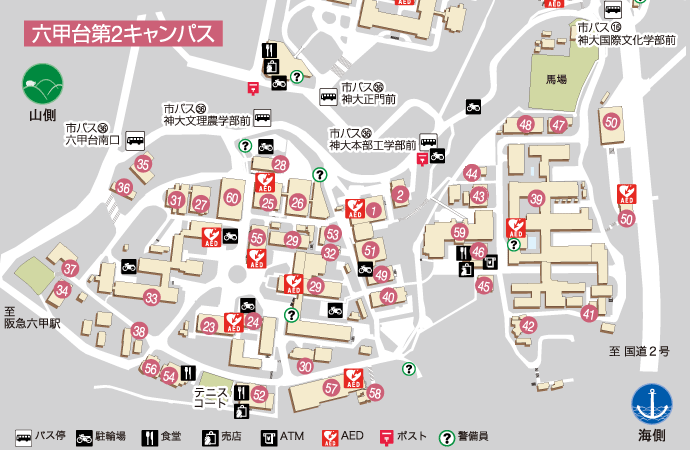 アクセス：JR六甲道か阪急六甲駅から36系統の市バスで神大文理農学部前まで乗ります。バス停からは役員が案内いたします。主催：J.U.E.L.Time Table：～10:30       Finalist集合11:30～11:45　Opening Ceremony 11:45～12:00　Free time12:00～16:15　Discussion　Final　（自己紹介＆intermission 込み）16:15～18:00　Judge Conference　18:00～18:30     Closing Ceremony